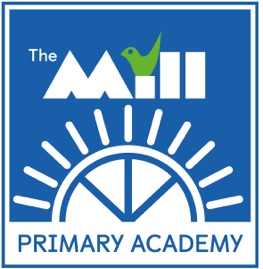 www.themill-tkat.org 2016-17: Year 4 - Term 1 - Homework MedleyChoose your homework from the menu below:The Peri-ometer suggests the difficulty or challenge the homework may offer. You are expected to complete at least one task each week.You should attempt at least one ‘EXTRA HOT’ task!5 House pointsResearch and Writing
Create a fact file/poster about your artist.You may want to think about the type of art they create? When they were alive? Did they have any family?Design
 Create 3 different actions for 3 different sounds?Design
Use any equipment, cardboard, paints etc. to re-create a piece of your artists work.3 House pointsMaths and Research
Research your artist and answer the following questions;
When were they born? How long ago was it? When did they die? How long were they alive for? What age did they start creating art?Research and WritingFind 2 animations/pictures and match them with a sound/phrase and write a sentence to explain why you have matched these together.Maths and Research
Create a survey asking your family members who is their favourite artist and why.2 House pointsArt and Design
Draw a picture in the style of your artist.Design
Create 2 new rhymes/phrases for a phonetic sounde.g. How now brown cow.Research
Can you find out where some of your artists work is displayed in the world?1 House pointWriting
Research your artist and write 5 things that you like about your artists workWritingThink and write down what 3 things helped you the most when learning phonics. What do you remember?Art and Design
Create a word search about your artist.Homework is set every Friday and is expected to be returned by the following Wednesday. Along with this Homework Medley you will be expected to practice and learn your weekly spellings and times tables and complete the maths tasks specific to that week’s learning on MathleticsHomework is set every Friday and is expected to be returned by the following Wednesday. Along with this Homework Medley you will be expected to practice and learn your weekly spellings and times tables and complete the maths tasks specific to that week’s learning on MathleticsHomework is set every Friday and is expected to be returned by the following Wednesday. Along with this Homework Medley you will be expected to practice and learn your weekly spellings and times tables and complete the maths tasks specific to that week’s learning on MathleticsHomework is set every Friday and is expected to be returned by the following Wednesday. Along with this Homework Medley you will be expected to practice and learn your weekly spellings and times tables and complete the maths tasks specific to that week’s learning on MathleticsHomework is set every Friday and is expected to be returned by the following Wednesday. Along with this Homework Medley you will be expected to practice and learn your weekly spellings and times tables and complete the maths tasks specific to that week’s learning on MathleticsHomework is set every Friday and is expected to be returned by the following Wednesday. Along with this Homework Medley you will be expected to practice and learn your weekly spellings and times tables and complete the maths tasks specific to that week’s learning on MathleticsHomework is set every Friday and is expected to be returned by the following Wednesday. Along with this Homework Medley you will be expected to practice and learn your weekly spellings and times tables and complete the maths tasks specific to that week’s learning on MathleticsHomework is set every Friday and is expected to be returned by the following Wednesday. Along with this Homework Medley you will be expected to practice and learn your weekly spellings and times tables and complete the maths tasks specific to that week’s learning on Mathleticswww.themill-tkat.org 2016-17: Ano 4 - Termo 1 - Homework MedleyEscolha seu homework do menu abaixo:[[The]] Peri-ometer sugere os difficulty ou desafie o homework pode oferecer. Você espera-se terminar pelo menos uma tarefa cada semana.Você deve tentar pelo menos uma tarefa EXTREMAMENTE QUENTE do `'!2016-17: Ano 4 - Termo 1 - Homework MedleyEscolha seu homework do menu abaixo:[[The]] Peri-ometer sugere os difficulty ou desafie o homework pode oferecer. Você espera-se terminar pelo menos uma tarefa cada semana.Você deve tentar pelo menos uma tarefa EXTREMAMENTE QUENTE do `'!2016-17: Ano 4 - Termo 1 - Homework MedleyEscolha seu homework do menu abaixo:[[The]] Peri-ometer sugere os difficulty ou desafie o homework pode oferecer. Você espera-se terminar pelo menos uma tarefa cada semana.Você deve tentar pelo menos uma tarefa EXTREMAMENTE QUENTE do `'!2016-17: Ano 4 - Termo 1 - Homework MedleyEscolha seu homework do menu abaixo:[[The]] Peri-ometer sugere os difficulty ou desafie o homework pode oferecer. Você espera-se terminar pelo menos uma tarefa cada semana.Você deve tentar pelo menos uma tarefa EXTREMAMENTE QUENTE do `'!2016-17: Ano 4 - Termo 1 - Homework MedleyEscolha seu homework do menu abaixo:[[The]] Peri-ometer sugere os difficulty ou desafie o homework pode oferecer. Você espera-se terminar pelo menos uma tarefa cada semana.Você deve tentar pelo menos uma tarefa EXTREMAMENTE QUENTE do `'!2016-17: Ano 4 - Termo 1 - Homework MedleyEscolha seu homework do menu abaixo:[[The]] Peri-ometer sugere os difficulty ou desafie o homework pode oferecer. Você espera-se terminar pelo menos uma tarefa cada semana.Você deve tentar pelo menos uma tarefa EXTREMAMENTE QUENTE do `'!5 pontos da casaPesquisa e escrita
Críe uma lima/poster do fato sobre seu artista.Você pode querer pensar sobre o tipo de arte que críam? Quando estavam vivos? Têm alguma família?Projeto
 Críe 3 ações diferentes para 3 sons diferentes?Projeto
Use todo o equipamento, cartão, pinturas etc. para recrear uma parte de seus artistas trabalhe.3 pontos da casaMaths e pesquisa
Pesquise seu artista e responda às seguintes perguntas;
Quando foram carregados? Quanto tempo há estava? Quando morreram? Quanto tempo estavam vivos para? Que idade começaram criar a arte?Pesquisa e escritaOs animations/retratos do achado 2 e combinam-nos com um som/frase e escrevem-nos uma sentença para explicar porque você combinou estes junto.Maths e pesquisa
Críe um exame que perguntam seus membros da família que seja seu artista do favorito e porque.2 pontos da casaArte e projeto
Extraia um retrato no estilo de seu artista.Projeto
Críe 2 rimas/frases novas para um som fonéticopor exemplo. How now brown cowPesquisa
Pode você encontrar para fora onde algum de seu trabalho dos artistas é indicado no mundo?1 ponto da casaEscrita
Pesquise seu artista e escreva 5 coisas de que você gosta sobre seu trabalho dos artistasEscritaPense e escreva para baixo de o que 3 coisas lhe ajudaram mais ao aprender o phonics. Que você recorda?Arte e projeto
Críe uma busca da palavra sobre seu artista.O Homework é ajustado cada sexta-feira e esperado ser retornado pela seguinte quarta-feira. Junto com este Homework Medley você esperar-se-á praticar e aprender seus soletrações e tempo semanaiss as tabelas e terminam as tarefas s dos mathspecific a essa semana que aprende sobre MathleticsO Homework é ajustado cada sexta-feira e esperado ser retornado pela seguinte quarta-feira. Junto com este Homework Medley você esperar-se-á praticar e aprender seus soletrações e tempo semanaiss as tabelas e terminam as tarefas s dos mathspecific a essa semana que aprende sobre MathleticsO Homework é ajustado cada sexta-feira e esperado ser retornado pela seguinte quarta-feira. Junto com este Homework Medley você esperar-se-á praticar e aprender seus soletrações e tempo semanaiss as tabelas e terminam as tarefas s dos mathspecific a essa semana que aprende sobre MathleticsO Homework é ajustado cada sexta-feira e esperado ser retornado pela seguinte quarta-feira. Junto com este Homework Medley você esperar-se-á praticar e aprender seus soletrações e tempo semanaiss as tabelas e terminam as tarefas s dos mathspecific a essa semana que aprende sobre MathleticsO Homework é ajustado cada sexta-feira e esperado ser retornado pela seguinte quarta-feira. Junto com este Homework Medley você esperar-se-á praticar e aprender seus soletrações e tempo semanaiss as tabelas e terminam as tarefas s dos mathspecific a essa semana que aprende sobre MathleticsO Homework é ajustado cada sexta-feira e esperado ser retornado pela seguinte quarta-feira. Junto com este Homework Medley você esperar-se-á praticar e aprender seus soletrações e tempo semanaiss as tabelas e terminam as tarefas s dos mathspecific a essa semana que aprende sobre Mathletics